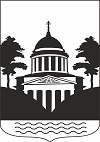 Российская ФедерацияНовгородская областьДУМА ЛЮБЫТИНСКОГО МУНИЦИПАЛЬНОГО  РАЙОНАР Е Ш Е Н И Е«Об участии в учреждении межмуниципального хозяйственного общества в форме общества с ограниченной ответственностью»Всоответствии с Гражданским кодексом Российской Федерации, статьей 68 Федерального закона от 6 октября 2003года №131-ФЗ «Об общих принципах организации местного самоуправления в Российской Федерации», в целях совместного решения вопросов местного значения по газоснабжению населенияДумаЛюбытинского муниципальногорайона Новгородской областиРЕШИЛА:1. Муниципальному образованию –Любытинский муниципальный район Новгородской области принять участие в учреждении межмуниципального хозяйственного общества в форме общества с ограниченной ответственностью (далее-ООО).2. Установить, что функции и полномочия учредителя ООО от имени Любытинского муниципального района Новгородской области осуществляет Администрация  Любытинского муниципального района Новгородской области.3. Установить размер вклада Любытинского муниципального района Новгородской области в уставном капитале ООО 25 000 (двадцать пять тысяч) рублей.4.Опубликовать настоящее решение в периодическом печатном издании Бюллетень «Официальный  вестник». Председатель Думы муниципального района                                        М.Н. Ершова от 20.08.2021 года  №68 Глава  муниципального  района                                       А.А. Устинов    